Przenośny zegar treningowy PROUDParametry techniczne:-długość  - 21 cm,-szerokość  - 5.5 cm,-zdalne sterowanie (pilot)   -  zasilanie: 2 x bateria AAA,-zasilacz  -  5V 1000mA - 110V/220V AC adapter - do gniazd bez uziemienia,-długość przewodu  -  60 cm.,-możliwość zasilania z powerbanka,-możliwość zamocowania na ścianie,-10 sekundowe odliczanie przed rozpoczęciem zadania,-funkcja - stopera, tabaty, treningu interwałowego,-możliwość odliczania do zera,-start  - odliczanie od 10 do 1 (ostatnie 3 sekundy z dźwiękiem),-koniec  -  jeden długi sygnał dźwiękowy.Opis:Przenośny zegar treningowy PROUD to jednostronny, przejrzysty wyświetlacz LED z wygodną obsługą za pomocą pilota. Zegar dzięki swoim niewielkim wymiarom bez trudu może być zawsze tam gdzie aktualnie ćwiczymy. Zasilacz pozwala na rozłączenie przewodu od wtyczki co daje nam możliwość podłączenie go do przenośnych baterii typu powerbank. Funkcje zegara pozwalają na zaprogramowanie kilku trybów treningowych: stopera, tabaty, treningu interwałowego, możliwości odliczania do 0, 10 sekundowego odliczania przed rozpoczęciem treningu. Zegar posiada możliwość zamocowania na ścianie.Zdjęcia: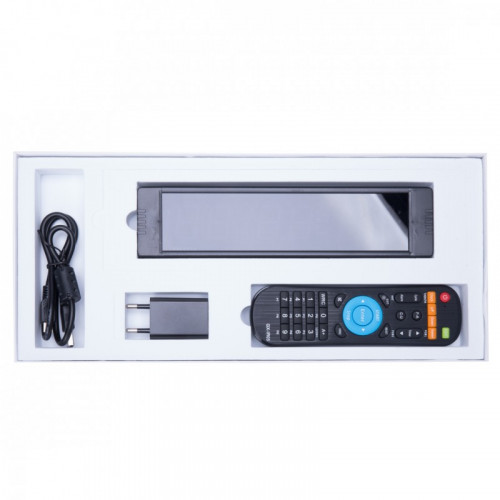 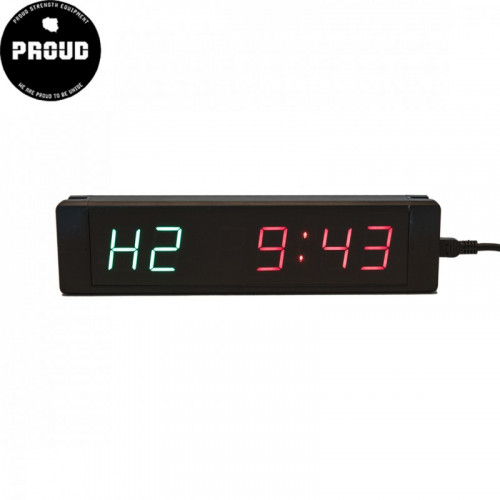 